Základní škola a mateřská škola BlížejovTŘÍDNÍ VZDĚLÁVACÍ PROGRAMII. třídy MŠ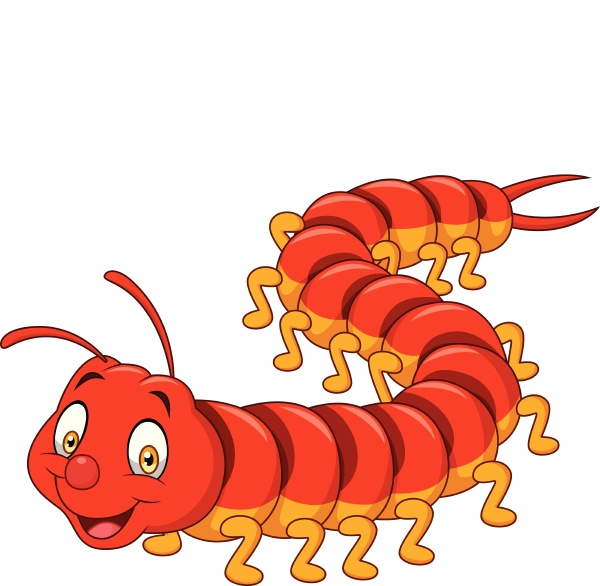 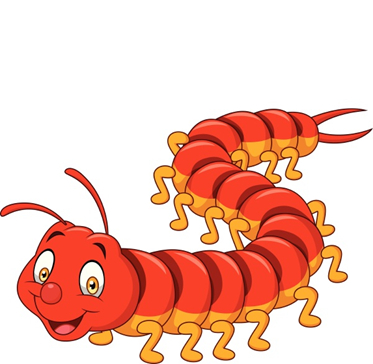 STONOŽKYŠkolní rok 2022/2023Učitelky:	 Markéta Matějková                 Vendula MauksováCharakteristika třídy:	Ve třídě Chameleonů je k 1.9.2022 zapsáno 26 dětí (13 děvčat a 13 chlapců), z toho dvě děti nastoupily do mateřské školy prvně. Ve třídě jsou umístěny děti ve věku od 5 – 6 let. Dvě dívky jsou zdravotně znevýhodněny. Mají tělesné postižení, stupeň 4. Z PPP mají přiděleného asistenta pedagoga na 40 hodin týdně. Na procházku jezdí v kočárku. Jedna z nich se po třídě pohybuje na odrážedle.          Toto homogenní věkové složení třídy umožňuje zařazování náročnějších činností s důrazem na přípravu na vstup do školy. Všechny děti bydlí v Blížejově a jeho blízkém okolí, takže se většina z nich zná již delší dobu a stýkají se i mimo mateřskou školu. To dává možnost většího sdílení zážitků a upevňuje kamarádské vztahy ve třídě. Materiální a organizační podmínky:	Třída Stonožek má celodenní provoz, disponuje 2 místnostmi, z nichž jedna slouží jako třída a druhá jako herna. Ložnice je oddělena od třídy. Všechny místnosti jsou v přízemí budovy základní školy. U ložnice a třídy je sociální zařízení s umývárnou.Třída a herna jsou propojené, po celé herně je natažený koberec a prostor je vybavený herními koutky - kuchyňka, kadeřnictví, obchod. Ostatní prostor je zařízen nízkým nábytkem a vybaven hračkami. Třída je světlá a prostorná, pod okny je pět stolečků pro děti a psací stůl pro učitelku. Dalším vybavením jsou skříňky na pomůcky a na hračky určené ke stolečkům - puzzle, mozaiky, korálky, lego, různé stolní hry,... Od června 2021 je ve třídě interaktivní tabule a z                  programu Šablony : Poradíme, pomůžeme máme k dispozici 13 tabletů.	Děti svačí společně ve třídě a po celý den mají zajištěný pitný režim, obědváme také ve třídě. Naše třída využívá jednou v týdně na řízenou činnost školní tělocvičnu. 	V přízemí základní školy se nachází šatna pro děti, je dostatečně velká, každé dítě má své místo označené značkou.                                                                                                                  	Pro pobyt venku je k dispozici menší zahrádka vybavená pískovištěm, kůlnou na hračky a na nářadí. Výhodou je zastřešená pergola vybavená stolky. Kromě toho využíváme obecní hřiště s umělým povrchem a nové obecní dětské hřiště s průlezkami a houpačkami. Často chodíme na vycházky do luk a lesů v okolí. Během roku uskutečňujeme různé akce a výlety.Psychosociální podmínky:	Hned na začátku školního roku jsme si společně s dětmi vyvodili základní pravidla chování k sobě navzájem i k ostatním lidem, s nimiž se setkáváme každý den v prostorách školy.Ta se snažíme připomínat a upevňovat nejen v přirozených situacích, ale i cíleně pomocí her, dramatických cvičení a příběhů. Všechna pravidla jsou odvozena ze základního postoje, že jsme kamarádi a chceme, aby se nám všem ve školce líbilo a nikomu se nic zlého nepřihodilo. Tento postoj podporujeme cíleným rozvíjením vztahů mezi dětmi navzájem, mezi dětmi a učitelkou a ostatními zaměstnanci školy. Vycházíme z názoru, že je důležité, aby děti pochopily nutnost a prospěšnost dodržování těchto pravidel, uvědomovat si, že pravidla jsou tu proto, aby je chránila a ne proto, aby je omezovala. Proto se snažíme dávat dětem příležitost projevit svůj názor, vyjadřovat své pocity a spolupodílet se na rozhodování. Tak je vést k rozvíjení samostatnosti, sebevědomí a zodpovědnosti vůči sobě i druhým. Cílem je, aby se děti v mateřské škole cítily bezpečně a spokojeně.Podmínky zdravé životosprávy:	Školní jídelna zabezpečuje dětem kvalitní a vyváženou stravu a také pitný režim. Děti do jídla nenutíme, ale snažíme se je nenásilně vést k vytváření zdravých stravovacích návyků. Děti se při obědě a obou svačinách obsluhují samy, podle svých potřeb si přidávají jídlo i pití. 	Ve třídě mají po celý den k dispozici nápoje. Děti jsou vedeny k upevňování hygienických návyků (umýt si ruce před jídlem, po návratu z vycházky, po skončení výtvarných činností, splachovat toalety, dbát o čistotu ve třídě).Péče o děti předškolního věku:	Vzhledem k věkovému složení třídy jsou každodenně zařazovány aktivity zaměřené na procvičování znalostí a dovedností důležitých pro úspěšný vstup do školy. I v rámci volné hry jsou dětem nenásilně nabízeny některé specifické pomůcky a hry, podporující rozvoj jemné motoriky, předmatematických představ, soustředění, předčtenářské gramotnosti, paměti (pexeso; Člověče, nezlob se; magnetická skládanka s geometrickými tvary; hra „Abeceda“). Pravidelně využíváme grafomotorické pracovní listy, zařazujeme cvičení pro uvolnění zápěstí, dechová cvičení, jazykové chvilky, procvičování mluvidel. 	Děti jsou vedeny k pečlivosti a k dokončování práce. Bezpečnostní podmínky:	Děti jsou vedeny k dodržování pravidel chování zajišťujících jejich bezpečnost při pohybu ve třídě, na chodbách školy, v tělocvičně, venku, při manipulaci s některými pomůckami. Snažíme se, aby si děti uvědomovaly hrozící nebezpečí, aby věděly, jak mu předcházet a kde hledat pomoc v případě, že se něco stane. Tyto znalosti a dovednosti upevňujeme i pomocí metod tvořivé dramatiky.Spolupráce s rodiči:	 Spolupráci s rodiči považujeme za velmi důležitou. Je žádoucí a pro děti prospěšné získat rodiče pro společné cíle ve výchově jejich dětí, spolupracovat s nimi při řešení problémů, ale i sdílet radost z jejich úspěchů. Tomu napomáhají časté individuální rozhovory s rodiči vedené v duchu přátelství a respektu, informování rodičů o činnostech třídy (formou nástěnek a individuálně při předávání dětí). Během školního roku je také naplánováno několik společných akcí s rodiči – lampionový průvod, drakiáda, besídky atd.Režim dne 6.30   -   8.45		Volné, tvořivé hry 8.45   -   9.15	            Hygiena a svačina 9.15   -   10.00           Ranní kroužek                         	Organizovaná činnost 			výtvarné, hudební, pracovní, tělovýchovné a dramatické činnosti                                      v rámci integrovaných tematických celků10.00   -   12.00 	Pobyt venku                                    v případě nepříznivého počasí cvičení a pohybové hry v tělocvičně12.00   -   12.30	Oběd 12.30   -   13.00	Příprava na odpolední odpočinek			čtení pohádky, příběhu13.00   -   14.30	Odpočinek na lehátku14.30	-   15.00	Odpolední svačina15.00	-   16.00	Volné hry Čas je přizpůsoben potřebám dětí a programu dne.Vzdělávací obsah:- rozdělení na časové úseky je pouze orientační, doplňujeme podle aktuálních     okolností, záleží na zájmu a věku dětí (přizpůsobovat náročnost)- může se čerpat z několika bloků najednou, přidávat bloky, opět záleží na dětech a učitelceBlíže rozepsáno viz přípravy denní nebo týdenní.Organizace dne:	Provoz mateřské školy začíná v 6.30 hodin. Po příchodu se děti převlečou ve své šatně, kde má každý na svém místě označeném značkou tašku na věci. Zákonný zástupce je poté předá učitelce. Provoz MŠ končí v 16.00 hodin.Ranní hry		6.30 – 8.45 Děti si vybírají hračku samostatně podle svého zájmu, oznamují učitelce, jakou hračku si vybírají. V prostoru herny, opatřené kobercem jsou jim k dispozici herní kouty / kadeřnictví, kuchyňka, obchod, lékař /, ale i molitanové a velké dřevěné kostky, auta, domečky…Ve třídě, kde jsou stolky, si pak hrají se stolními hrami, jako jsou Domino, Puzzle, Lego, kreslí, modelují atd. Úklid hraček, hygiena a svačina		8.45 – 9.15Děti uklidí hračky, umyjí se a svačí společně u stolečků ve třídě. Postupně chodí ke svačinovému stolečku, u kterého dostanou svačinu a odnesou si ji ke stolečku. Učí se třídit nádobí na čisté a použité a samostatně provádí hygienu.Ranní kroužek, řízené činnosti	9.15 – 10.00Začínáme ranním kroužkem, kde se pozdravíme, popovídáme si. Řízené činnostiprobíhají pravidelně, a to většinou po svačině, pracujeme s dětmi ve skupinkách nebo kolektivně s použitím vhodné motivace. Podporujeme u dětí zájem o spolupráci např. změnou tématu podle jejich návrhu. Tělovýchovné chvilky jsou zařazovány během dne podle situace ať už při hrách, v řízených činnostech nebo při pobytu venku. Jednou týdně je prováděna řízená činnost v tělocvičně. Doba řízené činnosti je pouze orientační, je přizpůsobována přáním a potřebám dětí. Během školního roku se doba řízené činnosti prodlouží.Pobyt venku		10.00 – 12.00Na vycházku chodíme každý den, pouze v případě silného deště a mrazu zůstáváme v MŠ. Děti mají v šatně v plátěné tašce uloženou pláštěnku a gumovky. Pro vycházky využíváme okolí MŠ – les, louky, fotbalové hřiště i hřiště s umělým povrchem pro pohybové hry. Na vycházce, kdy jsou děti přímo účastníky dopravního dění si vštěpují základy správného a bezpečného chování. Často využíváme i školní zahradu v době, kdy je příznivé počasí.Oběd             12.00 – 12.30Po příchodu z vycházky děti používají samostatně WC, umyjí si ruce a sedají si ke stolečkům. Příbory a polévku rozdá učitelka. Po polévce si postupně chodí k vydávacímu vozíku pro  hlavní jídlo a pití. Špinavé nádobí odkládají na určené místo, nechávají si lžíci až do konce oběda. Porce si určují samy a přidávají si podle chuti. Do jídla je nenutíme. Pitný režim je zajištěn po celý den, každé dítě má možnost se napít podle potřeby.Odpolední odpočinek       12.30 – 14.30Děti, které si rodiče, či pověření blízcí, vyzvedávají, odcházejí mezi 12.15 – 12.30.Na spaní odcházejí děti do ložnice II. třídy. Každé dítě má své lehátko označené značkou. Oblečení si děti skládají k nohám lehátka. Před odpočinkem vyslechnou pohádku. Nemusí spát, mohou pouze odpočívat. Po spaní nechají vyvětrat povlečení a po převlečení pyžama si samostatně ustelou lehátko. Odpolední činnosti       14.30 – 16.00Společně odcházíme do třídy, kde děti svačí. Po svačině si děti hrají podle svého přání do odchodu domů.TŘÍDNÍ PROGRAMROK 2022/2023II. TŘÍDA MŠ BLÍŽEJOVSTONOŽKY A JEJICH CESTA ZA POZNÁNÍM„Objevovat svět nás baví, jsme veselí a hraví.“Nemůžeme všechny děti naučit všechno, ale můžeme je učinit šťastnými.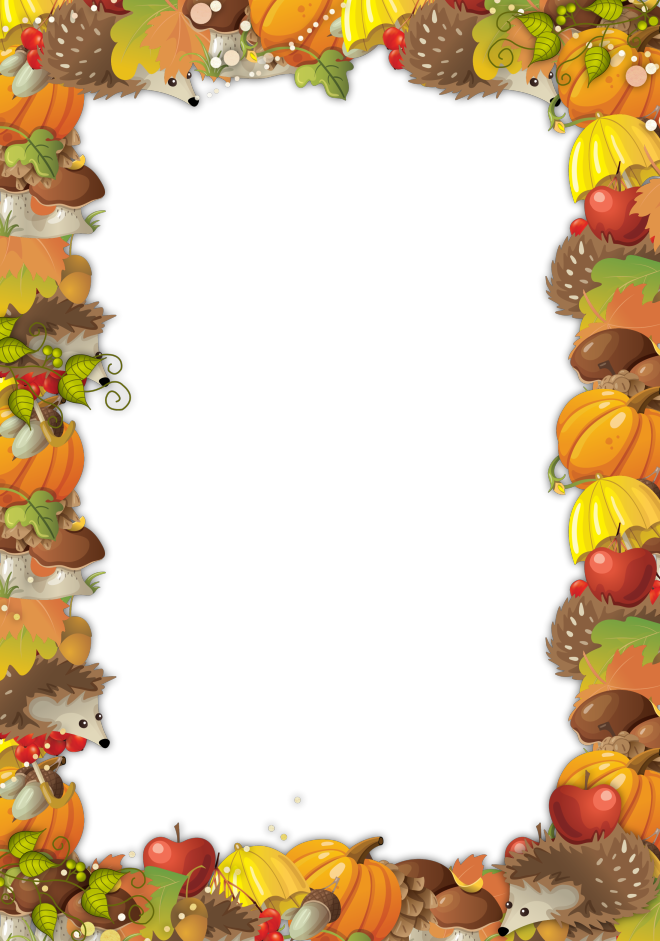    INTEGROVANÝ BLOK PODZIM       PODZIM ČARUJEHlavní záměr:Seznamujeme se s prostředím MŠ, novými kamarády, s učitelkami a ostatními zaměstnanci v MŠ. Učíme se pojmenovat a poznat vlastní značku. Společně s dětmi tvoříme pravidla, podle kterých se budeme chovat ve třídě. Pomalu a postupně si zvykáme na denní režim třídy. Pomocí seznamovacích her utužujeme nový kolektiv. Učíme se poznávat ovoce, zeleninu či polní plodiny, které se právě sklízí nebo bude sklízet v zahradě, sadu i na polích, osvojujeme si jejich názvy, poznáváme jejich chutě či využití. Sledujeme a hovoříme o typických činnostech člověka v tomto období, přípravě na zimu lidí i volně žijících živočichů, pozorujeme přírodu a změny v ní, vnímáme pestrobarevnost ročního období, počasí typické pro tento časový úsek. Můžeme rozeznávat stromy i keře, poznávat některé stromy podle listů, plodů, pozorovat tvary a barevnost listů. Při vycházkách do lesa sbíráme přírodniny. Připomínáme si podzimní svátky. Obnovujeme staré tradice, například pouštění draků a zamykání lesa..            TÉMATA:ZÁŘÍ – TŘÍDA PLNÁ KAMARÁDŮŘÍJEN – DARY PODZIMULISTOPAD – PADÁ LISTÍ ZÁŘÍ – TŘÍDA PLNÁ KAMARÁDŮPodtémata: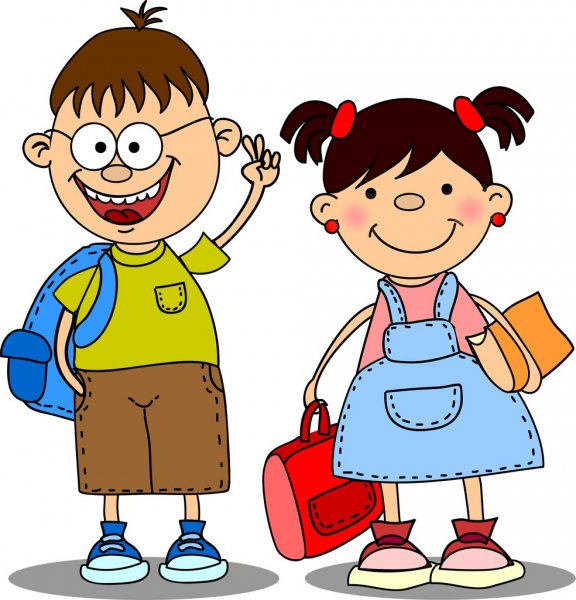 AHOJ KAMARÁDI (značky,    jména, hygiena, návyky, bezpečnost)VE ŠKOLCE JSME JAKO DOMA    (prostředí školy, hřiště a okolí)KAM ZMIZELO BABÍ LÉTO (orientace      v čase, příroda kolem nás)PODZIM KLEPE NA DVEŘE (znaky     podzimu)ŘÍJEN – DARY PODZIMUPodtéma:PODZIMNÍ PRÁCE NA POLI (práce na poli, zelenina)MÁME RÁDI OVOCEVÝLET DO OBLAK (drakiáda, není drak jako drak)CESTA S LAMPIÓNY ( průvod, Dušičky)LISTOPAD – PADÁ LISTÍPodtéma:ZAMYKÁNÍ LESA (zvířata se připravují na zimu)MARTIN NA BÍLÉM KONI (tradice, Martinská pouť)MÁME RÁDI POHÁDKY (večerníček, tradiční pohádky)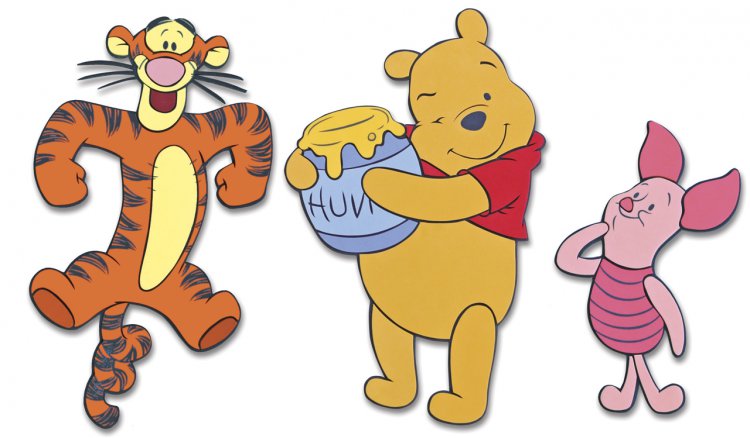 MY JSME MUZIKANTI (hudební nástroje, noty)Specifické vzdělávací cíle:Dítě a jeho tělo:Rozvíjet vlastní sebeobsluhu – učit se zachytit výtvarně obličej kamaráda – detailySeznamovat se s různými pomůckami k pohybu (tříkolky, odrážedla)Poznávat svého kamaráda (zapojení smyslů)Snažit se pohybovat koordinovaně a jistě v přírodním terénuRozvíjet jemnou motoriku při manipulaci s nůžkami, tužkou, příboremRozvíjet jednoduchou obsluhu a pracovní úkonyRozvoj sebeobsluhy a upevňování hygienických návykůRozvíjet chůzi s orientací v prostoru mezi překážkami a změnou délky kroku, plynulou chůzi po schodech ve dvojicíchUčit se přímého držení těla a správného dýchání při cvičeníRozvíjet jemnou motoriku – trhání, stříhání, vázání, modelování, otiskování, lepení, práce s přírodninamiRozvíjet zdolávání překážek, skoky snožmo, průpravné cvikyRozvíjet manipulaci s míčem, šiškamiRozvíjet aktivitu při úklidu zahrady – hrabání listí, sběr plodů podzimu…Dítě a jeho psychika:Poznávání sebe sama, rozvoj pozitivních citů ve vztahu k sobě (uvědomění si vlastní identity, získání sebevědomí, sebedůvěry a osobní spokojenosti)Získání relativní citové samostatnostiUčit se rozlišovat některé obrazné symboly a porozumět jejich významu a funkciRozvíjet a obohacovat hru podle své představivosti a fantaziePoznávat své jméno, příjmení, věk, adresu, poznávat svoji značku, snažit se ji zapamatovatRozvíjet spontánní vyprávění zážitkůUčit se odloučit od rodinyUčit se rozlišovat velikosti – malý, velký, největšíUčit se popisovat vzájemnou polohu 2 objektů – před, za pod, vedle, je, neníUčit se rozlišovat základní a doplňkové barvy, jejich odstínyUčit se přepočítat předměty a graficky zaznamenatSeznamovat se s vlastnostmi materiálů – co je z čeho vyrobenoRozvoj motivované manipulace s netradičními materiályUvědomění si příjemných a nepříjemných citových prožitků jako soucit, radost, smutekRozvoj ovládání svého afektovaného chování jako vztek, zlost, agreseRozvoj artikulačních a logopedických cvičení, gymnastiky jazyka, sluchových a rytmických herDítě a ten druhý:Seznamování s pravidly chování ve vztahu k druhémuOsvojení si elementárních poznatků, schopností a dovedností důležitých pro navazování a rozvíjení vztahů dítěte k druhým lidemPřiměřeným a srozumitelným způsobem seznamovat děti s pravidly chování ve třídě, ve vztahu k dětem, seznamovat se se jmény dětí a učitelek, umět řešit problémUčit se navazovat kontakty s dospělýmiPoznávání nových kamarádůVést děti k navazování kontaktů mezi sebou, společně vytvářet pravidla soužití ve tříděRozvíjet komunikaci s druhými dětmi, učit se schopnost domluvit na rolích a pravidlech hryUčit se uplatňovat své individuální potřeby a přání s ohledem na druhého formou kompromisu, dohodyUčit se spolupracovat s ostatnímiRozvoj aktivit podporujících sbližování dětí v kolektivuUčit se vyslechnout pohádky a příběhy s etickým ponaučenímDítě a společnost:učit se uposlechnout pokynu dospělého a řídit se jímumožňovat dítěti cítit se plnohodnotným členem skupinyučit se ve styku s dětmi i dospělými pozdravit, poprosit, poděkovat, rozloučit se, vyslechnout sdělení, střídat seučit se orientovat se v rolích a pravidlech různých společenských skupin a umět jim přizpůsobit své chování v komunikaci s dětmi i dospělýmiučit se společně písničky a básničky na dané téma, doprovodit se na jednoduché hudební nástrojestmelovat kolektiv ve třídě – seznamovací hry se zapojením smyslůumožňovat dítěti začlenit se do třídy a mezi své vrstevníkyumožnit dítěti spolupodílet se na přípravě a realizaci společenských zábav a slavností (tradice, sportovní akce, kulturní program)dát dětem příležitost setkávat se s literárním, dramatickým, výtvarným a hudebním uměním mimo MŠ (divadlo, kino, knihovna, výstavy)přizpůsobovat se na život v MŠ a aktivně zvládat jeho proměnyučit se šetrně zacházet s vlastními i cizími věcmi, hračkamiDítě a svět:Seznamovat se s prostředím třídy, školy – prohlídka MŠ a ZŠ – orientovat se v novém prostředíSnažit se pohybovat bezpečně ve skupině dětíPozorovat a zjišťovat, jak se mění stromy na podzim, dozrávání ovoce a zeleniny – význam ovoce a zeleniny pro zdraví člověkaRozvíjet rozlišování druhů ovoce – poznat je podle hmatu, chuti, čichuPozorovat a učit se rozlišovat stromy jehličnaté, listnatéPozorovat změny v přírodě, změny počasí – babí léto, seznamovat se s rozmary počasí – co umí vítr a déšť, přímé pozorování, chování v přírodě a její význam pro člověkaSeznamovat se se společenstvím lesa, pole, vědět, jak žijí zvířata v ziměPozorovat změny a dění v nejbližším okolí a účastnit se akcí v obciRozvoj manipulace s technickými přístroji, hračkami a dalšími předměty denní potřebyOsvojovat si bezpečné chování v dopravních situacích při vycházkáchRozvoj povědomí o možných nebezpečných situacích (požár, povodeň, jedovaté rostliny)Konkrétní činnosti:Vytváření společných pravidelSeznamovací, spontánní a tvořivé hryHry na rozvoj smyslového vnímáníTvoření z přírodnin, stavba lesních domečkůLampionový průvodNávštěva kulturních akcíPozorování počasí a podzimní přírodyPoslech příběhů, reprodukceOchutnávka plodů ovoce a zeleninyInterpretace básniček a písničekOčekávané výstupy:Respektovat potřeby jiného dítěte, dělit se s ním o hračky, rozdělit si úkol s jiným dítětemOdloučit se na určitou dobu od rodičů a blízkých, být aktivní i bez jejich oporyUvědomovat si svou samostatnost, zaujímat vlastní názory a postoje a vyjadřovat jeNavazovat kontakty s dospělým, kterému je svěřeno do péče, překonat stud, komunikovat s ním vhodným způsobem, respektovat hoPorozumět běžným projevům vyjádření emocí a náladPřirozeně a bez zábran komunikovat s druhým dítětem, navazovat a udržovat dětská přátelstvíZnát a dodržovat pravidla chování ve třídě, ve vztahu k dětem, znát jména dětí a učitelek, umět řešit problémUmět navazovat kontakty s dospělýmiOvládat vlastní sebeobslužné činnostiPoznat své jméno, příjmení, věk, adresu, poznávat svoji značku, umět si ji zapamatovatUmět navazovat kontakty mezi sebou, společně vytvářet pravidla soužití ve tříděAktivně využívat různé pomůcky k pohybu (tříkolky, koloběžky, odrážedla)Pohybovat se bezpečně ve skupině dětíPohybovat se koordinovaně a jistě v přírodním terénuUdržovat pořádek, zvládat jednotlivé úklidové práceUmět spontánně vyprávět zážitkyUposlechnout pokynu dospělého a řídit se jímChápat podstatu hry, její pravidla a jejich dodržováníZvládat běžné činnosti, požadavky i jednoduché praktické situace, které se v MŠ opakujíUvědomovat si, jak se mění stromy na podzim, jak dozrává ovoce a zelenina- význam ovoce a zeleniny pro zdraví člověkaOvládat chůzi s orientací v prostoru mezi překážkami a změnou délky kroku,Plynulou chůzi po schodech ve dvojicích, manipulaci s míčemOvládat pohybové dovednosti formou pohybových chvilek, PH, HPHCítit se plnohodnotným členem skupinyUmět pozdravit děti i dospělé, umět poprosit, poděkovat, rozloučit se, vyslechnout sdělení, střídat seOrientovat se v rolích a pravidlech různých společenských skupin a umět jim přizpůsobit své chování v komunikaci s dětmi i dospělýmiPoznat některé druhy ovoce – podle chuti, hmatu, čichuUmět společně písničky a básničky na dané téma, doprovodit se na jednoduché hudební nástrojeRozlišovat velikosti – malý, velký, největšíZachovávat správné držení těla, dodržovat správné dýcháníUmět popsat vzájemnou polohu 2 objektů – pojmy pod, nad, vedlePoznat základní a doplňkové barvySeznamovat se s technikou stříháníUčit se samostatně vyjadřovat myšlenky, pocityVnímat rozdíly mezi stromy – jehličnatý, listnatýRozlišovat materiály – papír, sklo, plastPřiměřeně komunikovat s kamarádem, spolupracovat při hrách a ostatních činnostechOsvojit si, jak se mění počasí na podzim, jak se chovat v příroděUmět používat zdravotní cvikyVědomě napodobit jednoduchý pohyb, zvládat přirozená cvičení, zdolat jednoduché překážky, manipulovat s míčem, šiškamiMít povědomí, jaká zvířata žijí v lese, na poli, jak překonávají zimu, umět vyhledat informace, znát základní vlastnosti zvířatPodílet se na úklidu zahrady – hrabání listíPamatovat si krátké texty – písničky, básničky, říkadlaPoznat a rozlišit jednoduchá homonymaUmět vyjádřit myšlenku, soustředit se na činnostZpívat za doprovodu hudebního nástroje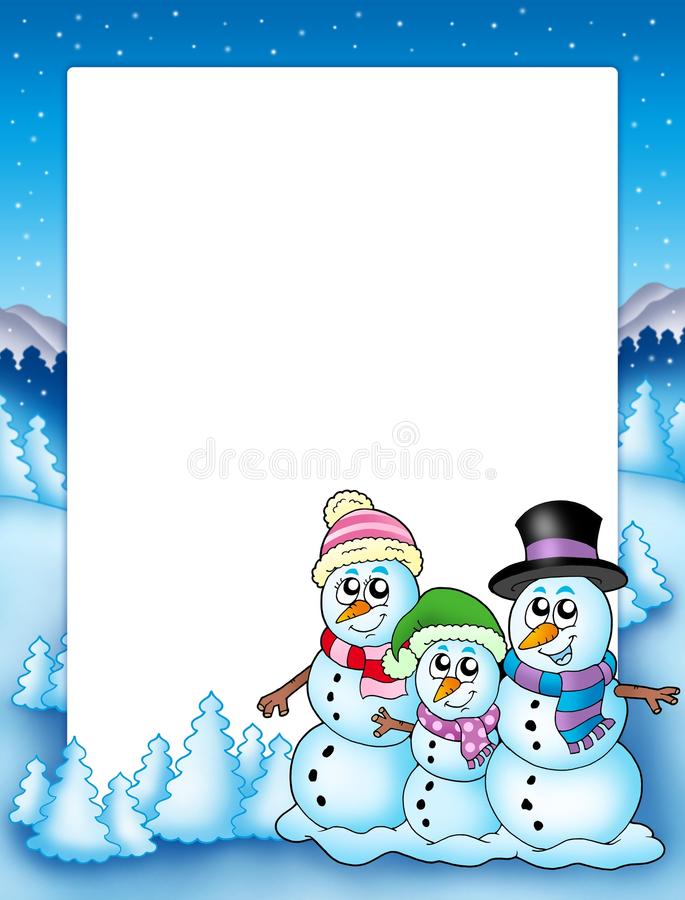 INTEGROVANÝ BLOK ZIMA    KOUZELNÁ ZIMAHlavní  záměr:Zaměřujeme se na prožívání prosincových tradic – Mikuláše, čerta a Vánoc. Všechny činnosti směřujeme k přípravě na tyto svátky, objasnění původu tradice, všímání si způsobů či rozdílů udržování tradic v rodině či světě. Dále můžeme poznávat zimu jako roční období, sledovat ptáky, starat se o ně, hovořit o zimním spánku zvířat, zimních sportech. S počátkem nového kalendářního roku se můžeme věnovat času (rok, roční období, názvy měsíců, dnů v týdnu, částí dne) a počasí s typickými znaky nebo změnami v oblékání. Připravujeme se na zápis do ZŠ. Zaměřujeme se na logopedickou průpravu.TÉMATA:PROSINEC – VÁNOČNÍ ČASLEDEN – ZIMA V PLNÉM PROUDUÚNOR – ZDRAVÉ LIDSKÉ TĚLOPROSINEC – VÁNOČNÍ ČAS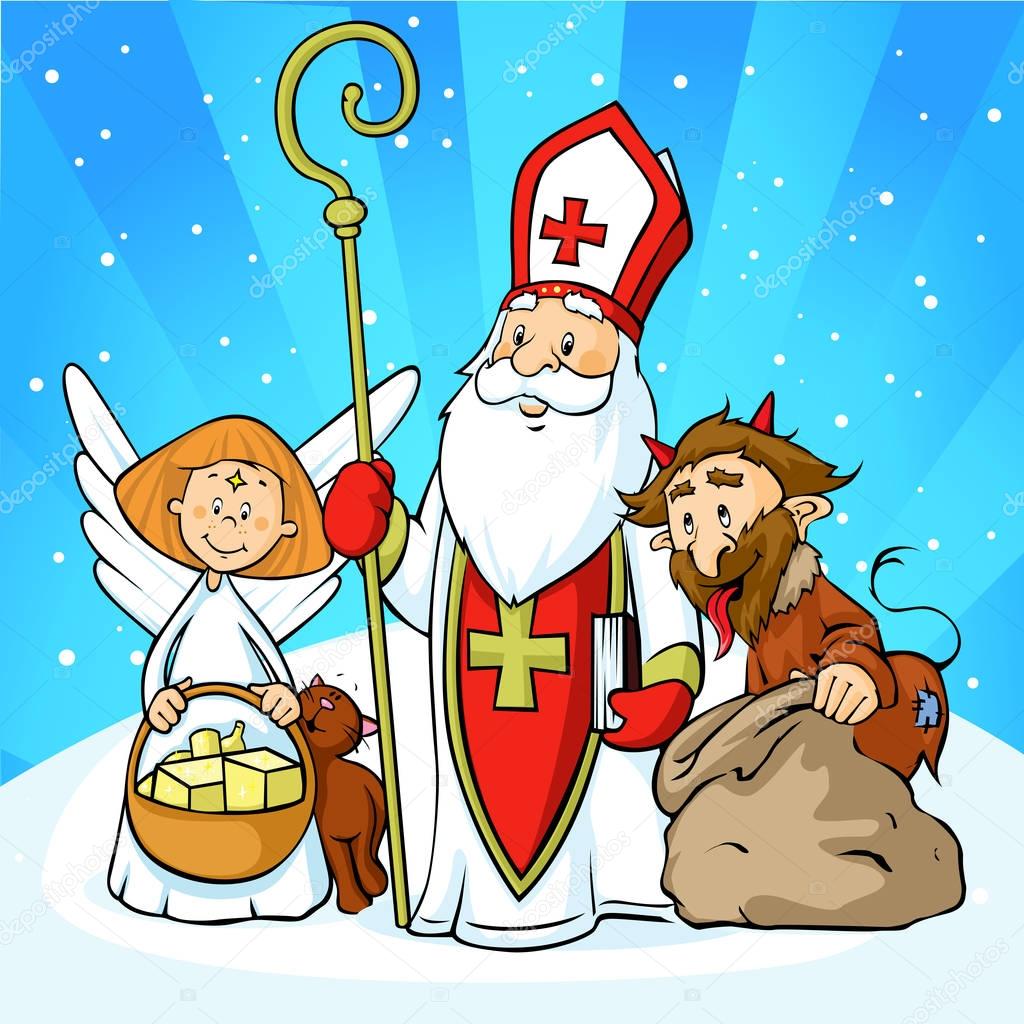 Podtémata:S ČERTY NEJSOU ŽERTYVÁNOCE SE BLÍŽÍ  (těšíme se na Ježíška)KDYŽ ZAZVONÍ ZVONEČEKLEDEN – ZIMA V PLNÉM PROUDUPodtémata:TŘI KRÁLOVÉJAK PLYNE ČAS (časová období – dny, týdny, měsíce)ZIMNÍ OLYMPIÁDA (sporty, olympiáda)STOPY ZVÍŘAT NA SNĚHU (ptáci, zvířata v zimě a stopy)ÚNOR – ZDRAVÉ LIDSKÉ TĚLOPodtéma:MASOPUSTMOJE TĚLO A ZDRAVÍ (oblečení, zdraví, nemoc)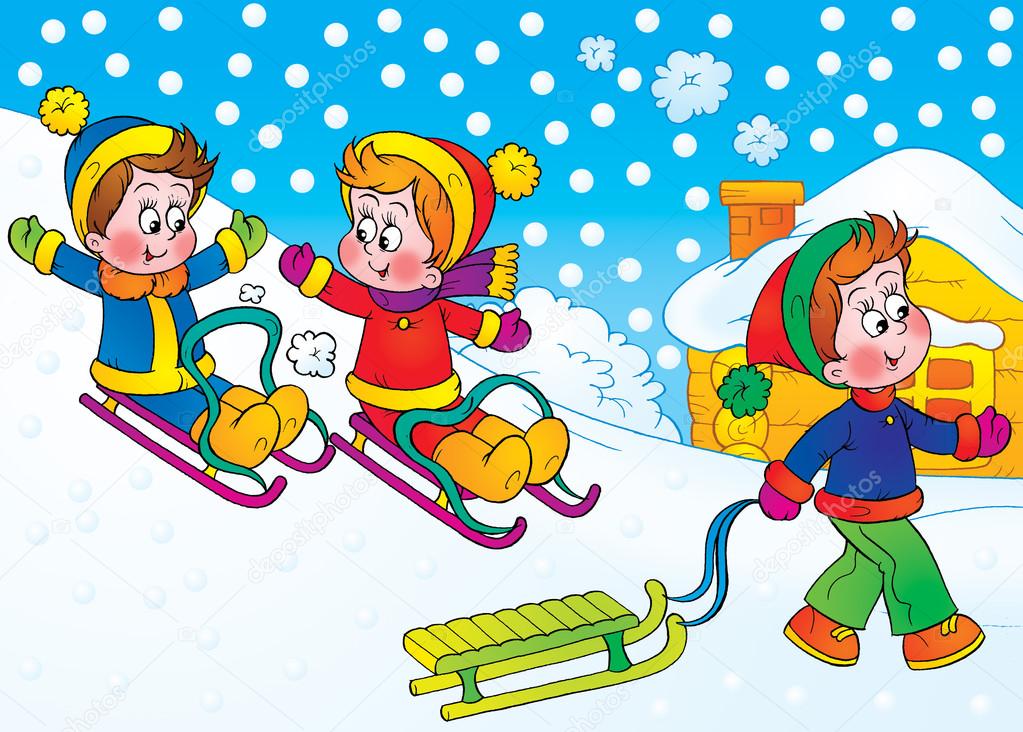 POZNÁVÁME VŠEMI SMYSLY ( hmat, chuť,…)Specifické vzdělávací cíle:Dítě a jeho tělo:rozvíjet pracovní dovednosti - stříhání, lepenírozvíjet uvědomování si vlastního těla, pojmenovat části lidského těla – seznamovat se s funkcemi jednotlivých orgánů, péče o zdraví - své i ostatníchcvičit jemnou motoriku - manipulace s předměty, obkreslování, stříhání, nalepovánírozvíjet hry na sněhu, sjezd na saních, skluz na leděrozvíjet chůzi, běh, poskoky, zdolávání překážek,rozvoj manipulace s míčem (hod jednoruč, obouruč), přírodními materiály (šišky, sněhové koule)zdokonalování chůze v rytmu – bicí nástroje, říkadlarozvoj schopností vystupovat a sestupovat po mírně šikmé ploše (schody, nízké překážky)rozvíjet schopnost opakovaně krátce běžet – běžet od mety k metě a na smluvený signálrozvoj skoku snožmo, jednonož na místě, z místa, skok z nohy na nohu, do dálkyrozvoj plížení k cíli mezi překážkamirozvoj předávání míčků z ruky do ruky a házení míče o zemDítě a jeho psychika:rozvíjet schopnosti sebeovládánírozvíjet schopnosti citové vztahy vytvářet, rozvíjet je a city plně prožívatseznamovat se s novým materiálem – těsto, seznamovat se surovinami pro přípravu pokrmůrozvíjet zájem o psanou podobu jazyka – učit se podepsat a poznávat napsané své jménorozvoj artikulačních a logopedických cvičení, gymnastiky jazyka, sluchových a rytmických heručit se rozkládat slova na slabiky, rozlišovat počet slabikrozvíjet komunikativní dovednosti - rozvíjet jazykové schopnosti vyjádřením samostatné myšlenky, pocitu, přání, uvědomit si příjemné i nepříjemné prožitky, souvisle se vyjadřovatučit se popisovat a pojmenovávat geometrické tvary, rozlišovat tvary hranaté, kulaté, špičatéučit se prostorové pojmy – vpravo, vlevo, nahoře, doleučit se vyhledávat krátké, dlouhé cesty, labyrinty, učit se poznávat číslice, počítat do 6zvyšovat užívání přídavných jmen, poznávat a vymýšlet homonymaučit se zaměřovat na to, co je z poznávacího hlediska důležité (odhalovat podstatné znaky, vlastnosti předmětů, nacházet společné znaky, souvislosti mezi nimi)Dítě a ten druhý:posilování prosociálního chování ve vztahu k ostatním lidem (v rodině, v MŠ, v dětské herní skupině apod.)rozvíjet schopnosti bránit se projevu nežádoucího chování jiného dítětenabízet hry a situace k ochraně soukromí a bezpečí svého i druhýchučit se ochotně podělit se o hračku, dobrotu, půjčit si hračku a střídat se o nírozvoj dramatických dovedností a hraní rolírozvoj schopnosti dodržovat pravidla slušného chování na veřejnostiučit se uzavírat kompromisy a řešit konflikty dohodouDítě a společnost:seznamovat se s tradicemi - Mikuláš, Lucie, Vánoce, Tři králové, Masopustrozvíjet zpěv skupinový i samostatnýučit se kresbou zachytit lidskou figuru, malovat křídami, uhlem, rudkourozvíjet zdvořilostní a společenské návykyrozvoj vyjádření se prostřednictvím hudebních a hudebně pohybových činností, zvládnout vokální i instrumentální dovednostiučit se zachytit skutečnosti ze svého okolí a vyjádřit své představy pomocí výtvarných dovedností a technikučit se vnímat umělecké a kulturní podněty, pozorně poslouchat a sledovat se zájmem divadelní, hudební představenívést děti k podílení se na přípravě kulturních akcí pro rodiče v adventním prostředíučit se schopnosti zorganizovat a vést pohybovou nebo tvořivou hruDítě a svět:zamýšlet se, proč chodí děti do školy, co se všechno ve škole naučí, vytvářet pozitivní vztah k učení, seznamovat se s charakterem zimy, počasím, učit se rozeznávat oblečenípozorovat vánoční výzdobu - v MŠ, ZŠ, v obci, podílet se na výzdobě školkypoznávat vlastnosti vody prostřednictvím pokusů a jejich pozorovánípozorování blízkého prostředí a života v něm, okolní přírody, kulturních a technických objektů (sypač)podnikat vycházky do okolí uvědomovat si nebezpečí v situacích spojených s mrazivým počasím (tenký led, sníh, námraza)rozvoj kognitivních činností (otázky, poslech, diskuze, vyprávění, objevování)Konkrétní činnosti:pohybové činnosti na sněhu a na ledunácvik básniček, písniček, tanečkůhrátky na rozklad slov, vymýšlení slov na určitou hlásku, určování počtu slabikpracovní listy a hry s labyrinty a hledání správných cestpráce se dřevěnými geometrickými tvarypokusy s vodou, sněhem a ledemvýzdoba třídytvoření z odpadového a netradičního materiálumaškarní rejvystoupení pro rodiče a veřejnostmikulášská nadílkačinnosti zasvěcující děti do časových pojmů a vztahů souvisejících s denním řádemvýlet do okolíexperimentovánísmyslové hry, námětové hryOčekávané výstupy:vyjádřit souhlas i nesouhlas, řici „ne“ v situacích, které to vyžadujíodmítnout komunikaci, která je mu nepříjemnáuvědomovat si svá práva ve vztahu k druhému, přiznávat stejná práva druhým a respektovat je, užívat zdvořilostní a společenské návykyzvládat stříhat, skládat, lepit - vánoční výzdoba, dárkyprožívat radost z vánoční atmosféry a ostatních zimních svátků, znát zvyky adventu a ostatních svátkůzpívat samostatně, skupinově, doprovodit se na jednoduché hudební nástrojesprávně zacházet s netradičním materiálem – těsto, umět určit základní suroviny pro přípravu pokrmů vědět, proč chodíme do školy, znát své jméno, příjmení, adresu, rozlišovat některá písmena - umět se podepsatpojmenovat části těla, vědět co je důležité pro zdraví, co nám prospívá, škodí, uvědomovat si důležitost sportování, rozlišovat a vnímat pomocí všech smyslůsamostatně umět vyjádřit myšlenky, pocity z prožitého zážitkuporovnávat soubory předmětů podle určitého pravidlachápat pojmy nahoře, dole, vpravo, vlevo, uprostředovládat koordinaci ruky a oka, zvládat jemnou motoriku orientovat se v prostoru i v rovině a částečně v časechápat základní číselné a matematické pojmy, poznat více, méně, stejně, první, poslední uplatnit fantazii při kresbě, malbě, pracovat s více barvami, zachytit na papír svoje přání, malovat lidskou figuru s detaily, malovat křídami, uhlem, rudkouuvědomovat si charakteristické rysy zimy, pojmenovat části oblečenízvládat přirozené cvičení - chůze, běh, poskoky, překonávání překážek, manipulace s míčemužívat přídavná jména, vymýšlet homonyma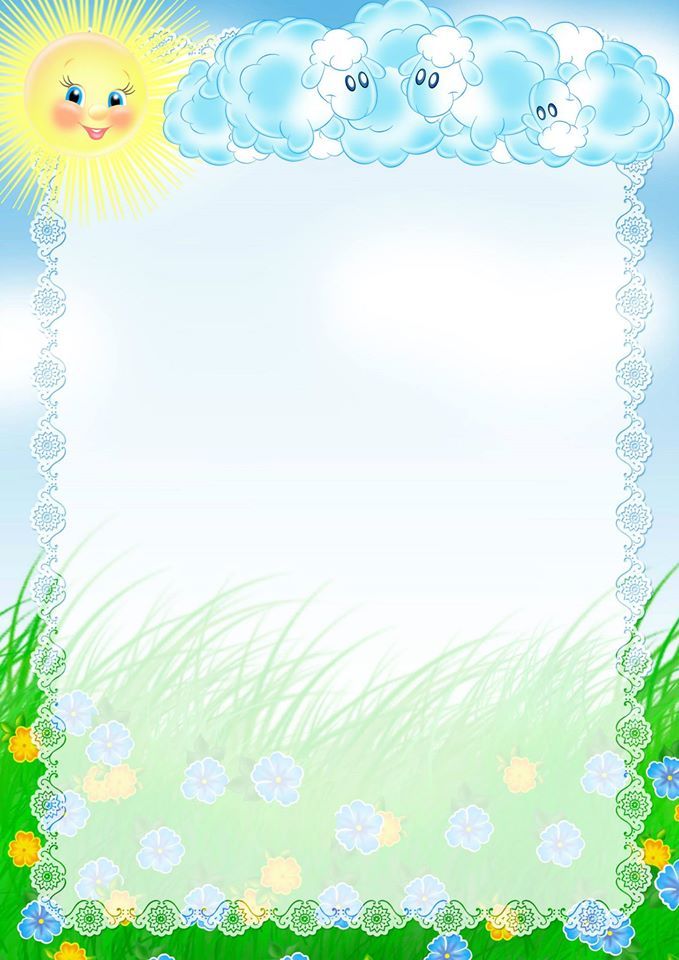 INTEGROVANÝ BLOK JARO  JARO V NOVÉM KOSTÝMUHlavní záměr: Sledujeme změny v přírodě, které přicházejí s oteplením, poznáváme charakteristické znaky tohoto ročního období. Pozorujeme probouzející se zvířata, pučení stromů a keřů, hovoříme a seznamujeme se s jarními tradicemi vítání jara, tradicemi Velikonoc a pálení čarodějnic. Můžeme také pozorovat nebo získávat poznatky ze života ptáků a znát názvy některých ptáků. Vyhledáváme a poznáváme jarní květiny, mláďata domácích zvířat, chystáme se na Svátek matek.TÉMATA:BŘEZEN – KDYŽ JARO ZAŤUKÁDUBEN – APRÍLKVĚTEN – CESTIČKA K DOMOVUBŘEZEN – KDYŽ JARO ZAŤUKÁ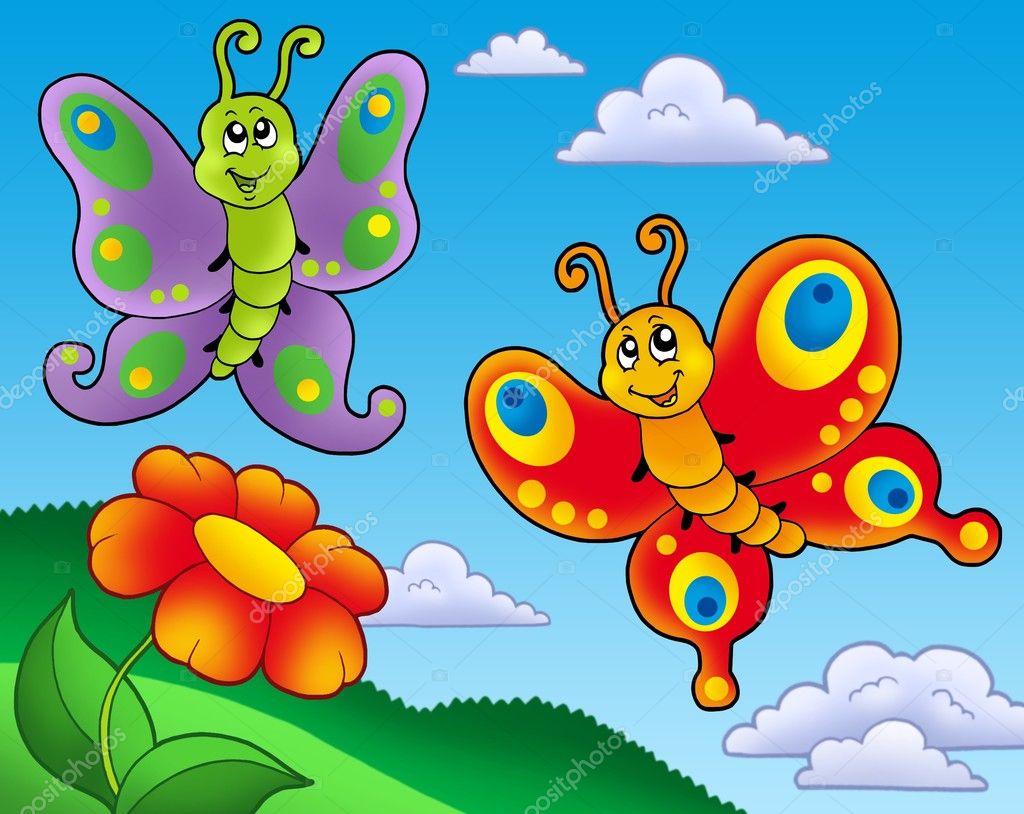 Podtémata: SNĚŽENKA UŽ VYKUKUJE (jarní květiny, …)ŽIVOT VE VODĚ (ryby, voda)KNIHA JE MŮJ KAMARÁDMAŠKARNÍ BÁL DUBEN - APRÍL                                                Podtémata: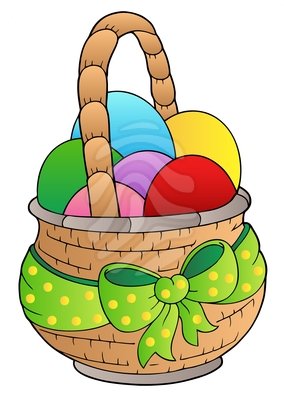   VELIKONOCE (pomlázka a tradice)  DEN ZEMĚ (chráníme naši Zem, vesmír,      úklid, odpad…)  ŽIVOT V LESE A NA DVORKU     (domácí, lesní zvířata a jejich mláďata)  PÁLENÍ ČARODĚJNIC (stavění      máje, čarodějnice)  ŠKOLA HROU (co bych měl/a      už umět)KVĚTEN – CESTIČKA K DOMOVUPodtéma: VŠUDE DOBŘE, DOMA NEJLÍP (svátek matek, rodina, místo, kde bydlím)DOPRAVNÍ VÝCHOVA (dopravní prostředky, pravidla, značky, ...)JAKÉ BUDE POČASÍ (počasí, počasí v ročních období)ČÍM BUDU AŽ VYROSTU (povolání, řemesla)Budeme vnímat přírodu všemi smysly a získávat poznatky o vzniku nového života. Objevovat probouzející se přírodu po zdánlivém zimním odpočinku, pozorování prvních jarních květin, drobného hmyzu. Oslava jarních svátků – Velikonoce, Den matek. Pěstovat u dětí kladný vztah ke knihám a k planetě Zemi, podporovat ochranu prostředí, ve kterém žijeme. Seznamovat se s domácími zvířaty, mláďaty a mazlíčky.Specifické vzdělávací cíle:Dítě a jeho tělo:procvičovat stříhání podle předkresleného tvaru a nalepování vystřižené části, stříhání proužkůučit se zaplnit plochu při malování, využít celé plochyrozvoj akrobatických cviků (svíčky, kolébky, kotoulu vpřed bez dopomoci)učit se doprovázet hudbu pohybem, procvičovat lehký taneční krok - mazurka, krok poskočnýrozvíjet lezení po čtyřech, po zvýšené ploše, chůzi ve dřepu po zvýšené plošerozvíjet slalomovou chůzi, překračování čar, předmětůučit se správnou reakci na změnu tempa, střídání běhu, dřepu, sedurozvíjet skok s dosahováním na předměty nad hlavourozvoj zdolávání dětských průlezek samostatně i s dopomocí, prolézání tunelemrozvoj hodu na cíl a přes natažené lanorozvíjet pohybové dovednosti – pohybové chvilky, PH, HPHuvědomovat si význam zařazování zdravotních cviků a jejich zařazování do pohybové chvilkyrozvoj předávání míčků z ruky do ruky a házení míče o zemDítě a jeho psychika:rozvíjet a kultivovat mravní a estetické vnímání, cítění a prožívánírozvíjet interaktivní a komunikativní dovednosti verbální i neverbálníprocvičovat základní a doplňkové barvy procvičovat třídění předmětů podle - tvaru, barvy, velikosti, materiálurozšiřovat slovní zásobu, vyjadřovací schopnosti formou rozhovoru, obohacovat slovník o nová slovaučit se určovat pojmy - první, poslední, hned před, hned za, mezi, před            - rozvíjet počítání do šesti, orientaci v číselné řadě do desíti, určování méně, více           - rozvíjet hru se slovy            - rozkládání na slabiky, určování hlásky na začátku, konci slovauvědomění si své samostatnosti, rozvoj zaujetí vlastních názorů a postojůučit se schopnosti uvědomovat si své možnosti a limity, slabé a silné stránkyrozvoj schopnosti radovat se ze zvládnutého a poznanéhorozvíjet soustředěnost při činnosti, dokončení činnostiučit se zachytit a vyjádřit své prožitky slovně nebo dramatickou improvizacírozvoj činností a příležitostí seznamující děti s různými sdělovacími prostředkyrozvoj činností zasvěcujících dítě do časových pojmů a vztahů souvisejících s denním řádemrozvoj orientace v čase (dny v týdnu, měsíce, roční období, dnes, včera, zítra)učit se sledovat očima zleva doprava, psát zleva dopravarozvoj artikulačních a logopedických cvičení, gymnastiky jazyka, sluchových a rytmických herDítě a ten druhý:rozvíjet kooperativních dovednostírozvíjet sdílení společné činnosti, spolupracovat ve dvojicích, ve skupincerozvoj chápání, že všichni mají stejnou hodnotu, přestože je každý jiný, jinak vypadá a jinak se chovározvíjet schopnost ohleduplně se chovat k druhému, soucítit s ním, nabídnout mu pomocrozvíjet obezřetné chování při styku s neznámými lidmiučit se odmítnout komunikaci, která je nepříjemnáučit se rozpoznávat různé emoce a nálady a být schopen se jim přizpůsobitvytváření prosociálního chování – rozvoj sociální citlivosti a úcty ke stářírozvíjet přirozenou komunikaci s druhým dítětem bez zábranupevňovat dodržování dohodnutých a pochopených pravidel vzájemného soužití a herDítě a společnost:seznamovat se s tradicemi Velikonoce, pálení čarodějnic, Den matekzachytit zvířecí figururozvoj přednesu básní kultivovaným projevemučit se vyslechnout příběh, reprodukovat a graficky zaznamenatpoznávat členy své rodiny - pojem bratr, sestra, matka, otecrozvoj her a praktických činností uvádějících dítě do světa lidí, jejich občanského života a práce (zaměstnání, řemesla, povolání, pracovní předměty a jejich manipulace)rozvíjet hudebnost dětí písničkami o jaruseznamování s literárním, dramatickým, výtvarným a hudebním uměním mimo MŠ (knihovna, divadlo, kino, výstava)rozvoj estetického a společenského vkusuvytváření povědomí a existenci jiných kultur a národnostíDítě a svět:poznávat základní znaky jarního období, všímat si změn v přírodě a vlivu počasí na příroduseznamovat se s dopravními prostředky, značkamiseznamovat se s bezpečným chováním na silnici  seznamovat děti se společenstvím drobného hmyzu – včely, mraveništěseznamovat se s ekosystémem rybník, potokpoznávat první kvetoucí stromy, keře, květiny, připravit s dětmi pokus – klíčení rostlinrozvoj práce s literárními texty, encyklopediemi a médiiseznamovat se s domácími zvířaty, jejich mláďaty a jejich užitkem pro člověkautváření povědomí o sounáležitosti člověka se světem, živou a neživou přírodou, lidmi, planetou a společnostíuvědomění si, že člověk může prostředí kolem sebe zlepšovat, ale také ničitrozvoj úcty k životu ve všech jeho formách (rostliny, zvířata, stromy, krajina)Konkrétní činnosti:pravidelné čtení před spanímnávštěva knihovny, práce s knihouzdobení vajec, pletení pomlázkyvynášení morénypříprava besídky ke Dni matekmalba a kresbačarodějnické radovánkypozorování jarní přírodypozorování ekosystémů, včelího společenstvípřiřazování mláďat k jejich rodičůmpokus klíčení rostlinpoznávání jarních rostlin, stromůpozorování dopravních prostředků a značekhry a činnosti zaměřené ke cvičení různých forem pamětivýlety do okolíekohryOčekávané výstupy:vnímat, co si druhý přeje či potřebuje, vycházet mu vstřícprožívat radost ze zvládnutého a poznanéhouplatňovat své individuální potřeby, přání a práva s ohledem na druhého, řešit konflikt dohodouspolupracovat s ostatnímivšímat si změn v přírodě, charakterizovat jaropoznávat tradice spojené se svátky jara – Velikonoce, pálení čarodějnic, Den matekstříhat podle předkresleného tvaru, stříhat proužkyosvojit si základní elementární poznatky o základních dopravních prostředcích, značkách a bezpečném chování na silnicivšímat si, jaká zvířata a rostliny najdeme v ekosystémech rybník, potok a jak žijí ve společenství včely a mravencizvládat zaplnit plochu při malování, zachytit zvířecí figurupoznat první kvetoucí stromy, keře, rostlinyumět roztřídit předměty podle tvaru, barvy, velikosti, materiáluzvládat akrobatické cviky (svíčka, kolébka, kotoul bez dopomoci)vyjadřovat se samostatně a smysluplně, učit se používat nová slovasoustředěně umět vyslechnout příběh, reprodukovat a graficky zaznamenatznát domácí zvířata, jejich mláďataznát členy své rodiny – matka, otec, bratr, sestra, jejich povoláníbýt schopen pracovat ve dvojicích, ve skupiněužívat pojmy první, poslední, před, za, mezi, hned před, hned započítat do 6, orientovat se v číselné řadě do 10, určovat méně, vícehrát si se slovy – rozklad na slabiky, určování první a poslední hláskyzvládat lezení po čtyřech, po zvýšené ploše, chůzi ve dřepuzvládat některé písně o jaru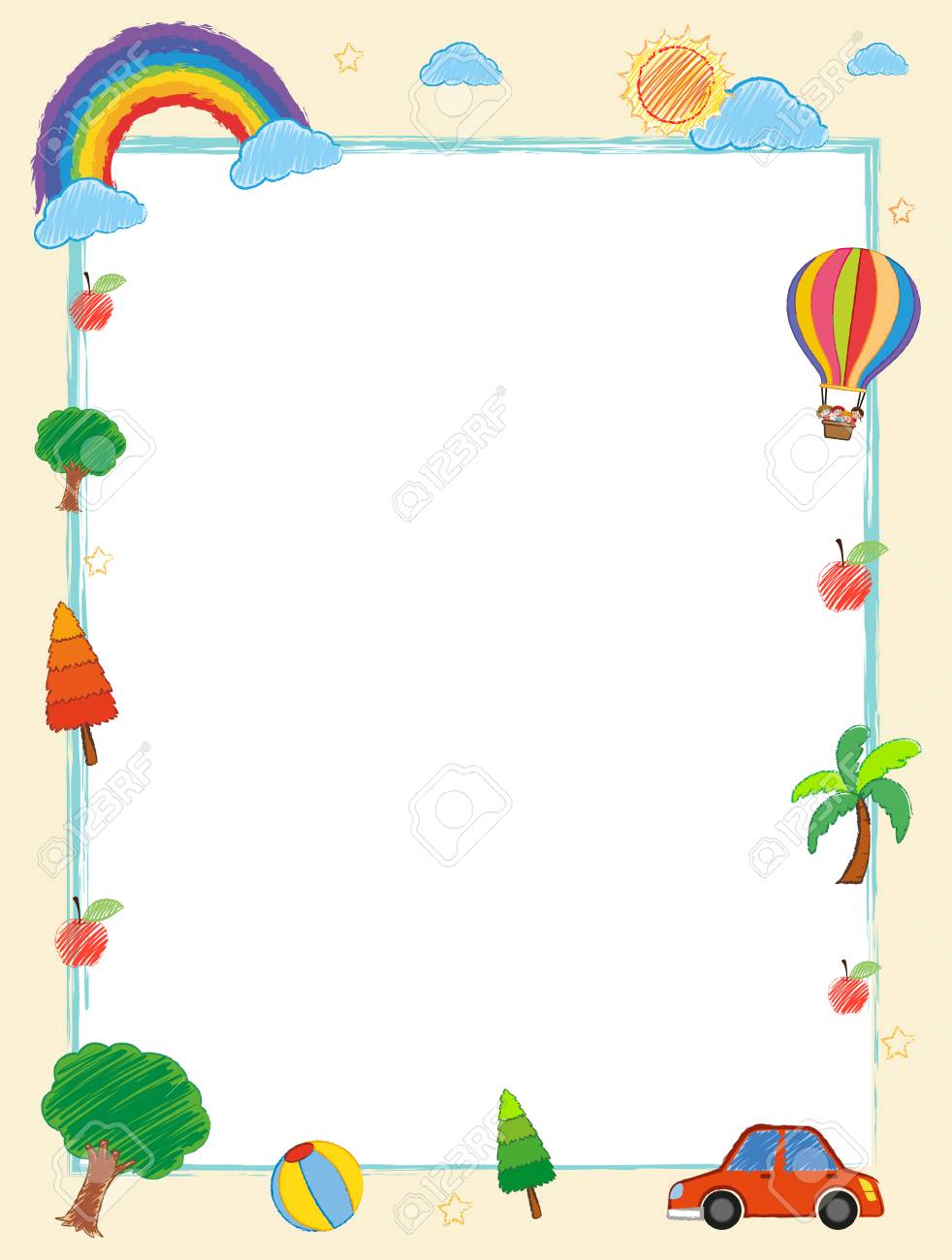   INTEGROVANÝ BLOK LÉTO     LÉTO S PŘEKVAPENÍMHlavní záměr:Oslavujeme svátek dětí. Vytváříme u dětí citovou vazbu k obci, ve které žijí.  Učíme se poznávat nejbližší okolí. Rozšiřujeme obzory dětí za hranice naší země, seznamujeme se s jinými státy a jejich zvyky a kulturami. Vedeme děti k touze po poznávání a k toleranci vůči všemu neznámému, odlišnému. Závěr roku ukončujeme školním výletem. Hodně přesunujeme činnosti ven. Aktivně sportujeme. Na závěr roku se rozloučíme s dětmi, které odchází do první třídy.TÉMATA:ČERVEN – LETEM SVĚTEMČERVEN – LETEM SVĚTEMPodtémata:	ŽIVOT V ZOO (exotická zvířata)HURÁ NA VÝLET (cestování letadlem, lodí…, světadíly)LOUČENÍ SE ŠKOLKOU (loučení se školáky)TĚŠÍME SE NA PRÁZDNINY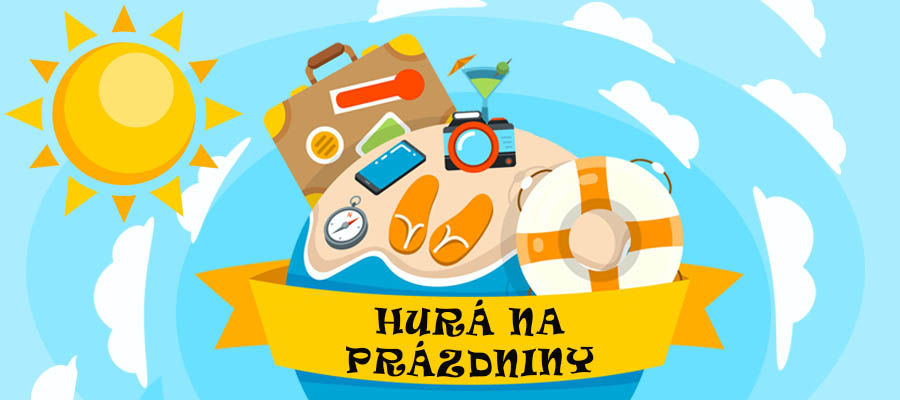         Oslava Dne dětí, poznávání cizích zemí a jejich kultury, respektovat odlišnosti barvy pleti a vést děti k uvědomění si své sounáležitosti s okolním světe. Rozšířit poznatky o své zemi a připravovat se na školní výlet. Upevňování správného chování na silnici. Seznámení s dopravními prostředky a značkami. Radostně prožít konec školního roku a rozloučit se s kamarády, kteří odejdou do školy.Specifické vzdělávací cíle:Dítě a jeho tělo:učit se skákat přes pohybující se překážky – švihadla, zařazovat nové míčové hryrozvíjet malbu na velkou plochu papíru, detailů, pozadí, využití různých technikrozvíjet bezpečný pohyb ve skupině dětízdokonalování všech smyslů (rozlišování zvuků, tónů, zrakově rozlišovat tvary a specifické znaky, rozlišovat vůně, chutě a vnímat hmatem)rozvoj fyzické a psychické zdatnostiDítě a jeho psychika:získávat schopnosti zaměřené na řízení svého chování a ovlivňovat vlastní situacirozvíjet city a plně je prožívat, vyjádřit své přáníučit se pracovat s mapou, globusemrozvoj konkrétních operací s materiálem (třídění, porovnávání, přiřazování, uspořádání, odhad)rozvoj her a praktických úkonů procvičující orientaci v prostoru i roviněrozvoj chápání základních číselných a matematických pojmů, orientace počtů do 6, číselné řady do 10, pojmů první, poslední, více, méněučit se chápat slovní vtip a humorrozvíjet rýmy a jejich tvořeníučit se vést rozhovor, tvořit otázky, odpovídat na něosvojovat si pozitivní vztah k sobě, získávat sebedůvěrurozvíjet práci s informacemi prostřednictvím dětských knih, encyklopediíučit se hledat a určovat cesty - krátká, delší, nejdelšízdokonalovat používání prostorových pojmůrozvoj artikulačních a logopedických cvičení, gymnastiky jazyka, sluchových a rytmických herDítě a ten druhý:chránit si své osobní soukromí a bezpečí ve vztazích k druhým dětem a dospělýmzdokonalovat společenské hry a aktivity nejrůznějšího zaměřenízařazovat četbu a vyprávění pohádek a příběhů s etickým obsahem a poučenímzdokonalovat spolupráci s ostatnímiDítě a společnost:připravovat a realizovat oslavu Dne dětí - hry, soutěže, sportovní aktivity - spolupráce se ZŠcelodenní výlet - příprava na výlet, bezpečnost vést děti k podílení se na přípravě rozloučení se školákyrozvoj schopnosti dodržovat pravidla her a hrát fairDítě a svět:poznávat naši obec, vytvářet vztah k místu, kde žijeme, poznat rozdíl mezi vesnicí a městempoznávat cizokrajná zvířata, jak se jmenují, jak žijí ve volné přírodě, v ZOOpozorovat změny v přírodě - létoučit se bezpečné chovní na cestách a neznámém prostředírozvoj řešení situace – Co bych dělal, kdybych se ztratil, učit se řešit nebezpečné situaceKonkrétní činnosti:realizace Dne dětí formou her a soutěžívýletpráce s globusem a mapoubesedy s hasiči a policiírozloučení s mateřskou školoučinnosti zaměřené k seznamování s číslicemi, písmenypráce s encyklopediemypohybové činnostirealizace společných zábav a slavnostíOčekávané výstupy:přijímat pozitivní ocenění i svůj případný neúspěch a vyrovnat se s ním, učit se hodnotit svoje osobní pokrokychovat se obezřetně s neznámými dětmi, staršími i dospělými jedinci, v případě potřeby požádat druhého o pomocbránit se projevům násilí jiného dítěte, ubližování, ponižovánívyjádřit své pocity, přánímít povědomí o naší vesnici, okolí, orientovat se v okolí MŠ a domovazvládat přeskok přes pohybující se švihadlapoznávat některá exotická zvířata realizovat společnou zábavu, naslouchat druhýmpoznávat charakter létauvědomovat si, jak se bezpečně chovat na cestách, v neznámém prostředíporovnávat cesty – krátká, delší, nejdelšípoužívat prostorové pojmy, pravolevou orientacinalézat řešení pro danou situaci, rozpoznat nebezpečíumět pracovat s mapou, globusemmít sám k sobě pozitivní vztah, mít zdravou sebedůvěruvyjadřovat se prostřednictvím malby na velkou plochu papíru s využitím různých technik, používat detaily, pozadívnímat, že je zajímavé vyhledávat nové informace v dětských knihách, encyklopediích